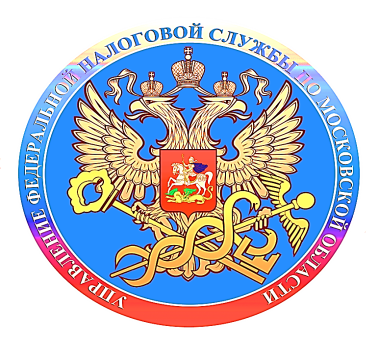 Отвечаем на популярные вопросы по ЕНС: в какой последовательности распределяются деньги, перечисленные в качестве ЕНПДенежные средства распределяются в соответствии с принадлежностью единого налогового платежа (ЕНП), которая определяется автоматически, в соответствии с НК РФ.Распределение денежных средств осуществляется в следующем порядке:- недоимка по НДФЛ - начиная с наиболее раннего момента ее возникновения;-НДФЛ (текущие платежи) - с момента возникновения обязанности по его перечислению налоговым агентом;недоимка по иным налогам - начиная с наиболее раннего момента ее возникновения;иные налоги, авансовые платежи, сборы, страховые взносы (текущие платежи) - с момента возникновения обязанности по их уплате (перечислению);пени;проценты;штрафы.Последовательность списания денег с ЕНС установлена в пункте 8 статьи 45 Налогового кодекса.Если суммы на ЕНС недостаточно для погашения всех обязательств, по которым сроки уплаты совпадают, то ЕНП распределится в соответствии с установленной последовательностью пропорционально суммам таких обязательств.Напомним, на ЕНС учитываются денежные средства, перечисленные в качестве ЕНП, и совокупная обязанность. Разница между ЕНП и совокупной обязанностью составит сальдо ЕНС. Сальдо может быть положительным, отрицательным или нулевым.Если у вас есть вопросы по распределению перечисленных на ЕНС средств и величине сальдо, вы можете обратиться письменно через ЛК, ТКС или иным способом провести сверку с налоговым органом.Более подробная информация доступна на промостранице о ЕНС. 